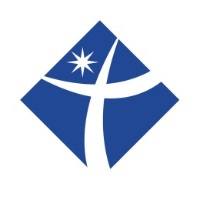 KATEHEZA ZA RODITELJE PRVOPRIČESNIKAPovjerenstvo za župnu katehezuCiljevi:ponovno podsjetiti roditelje na dužnost odgoja svoje djece u vjeripotaknuti roditelje na slavlje nedjeljne sv. mise prepoznati važnost obiteljske molitveMjesto održavanja: župna dvoranaTijek susreta: u prvom dijelu svećenik govori o odgoju, ulozi roditelja u odgoju djece s naglaskom o dužnostima koje roditelja imaju prema djeci iz Katekizma Katoličke crkve. U drugom dijelu svećenik govori o pripravi za prvu sv. pričest, o svetoj misi i ulozi roditelja u toj pripravi. U zadnjem dijelu govori o nedjeljnoj sv. misi i obiteljskoj molitvi. U dodatku su materijali koji svećeniku voditelju kateheze mogu poslužiti za motivaciju.  MOLITVENI POČETAK: Molitva roditelja za djecuMolitvu čita netko od roditelja.Bože! Daj mi mudrosti da odgajam svoju djecu.Daj mi strpljivosti da ih poučavam.Daj mi budnosti da ih primjerom privlačim dobru.Daj mi nježnosti da ih volim.Daj mi ljubavi da ih znam kazniti.Daj mi snage da ih ispravljam.Blagoslovi me da ih odgojim za krepost i mudrost.Oče! Vodi ti mene da ja mogu voditi svoju djecu. Popravi me da ja mogu njih popravljati.Daj da trajno osjećam tvoju ljubav da mogu svojoj djeci pripovijedati o čudesima tvoje dobrote. Amen. Oče naš...1. ŽIVOT I ODGOJ U OBITELJISvećenik uvodi u temu kateheze.Gdje tražiti savjet za odgoj u obitelji? U knjigama? Postoje tisuće knjiga na tu temu. U njima se može naći sve moguće… Jednako nas zbunjuju razna mišljenja. U koga se pouzdati? Gdje naći recept uspješnog odgoja? Možda bismo se najprije trebali zapitati što je uopće uspješan odgoj? Za kojim ciljem težimo kada odgajamo djecu? Dati im zvanje? Kao kršćanski roditelji-odgojitelji, smatramo li da smo učinili sve što je potrebno ako smo djecu dali krstiti, pričestiti i poslali ih na vjeronauk? Čemu pridajemo najveću pozornost? U kojim smo stvarima najzahtjevniji? Odgovor nije tako jednostavan. Djeca nisu plod slučaja: Bog ih je oduvijek želio i ljubio. Stvorio ih je da bi imala udjela u njegovu božanskom životu. Svako je dijete jedinstveno: zato bi trebalo postojati onoliko knjiga koliko je djece. Za odgoj, kao ni za obiteljski život općenito, nema recepata. Nema nepogrešive metode ni unaprijed pripremljenog odgovora. Roditelji ste iz dana u dan i morate iznaći ono što će vašem djetetu omogućiti da postane solidna i sretna odrasla osoba. Tajna uspješnog odgoja ne nalazi se u raspravama o odgoju, nego u Bogu jer on je najsavršeniji odgojitelj i jer je nas izabrao da imamo udjela u njegovu očinstvu. On nas poziva na veliku pustolovinu ljubavi u kojoj sve treba uvijek iznova izmisliti u radosnoj slobodi djece Božje. Roditelji - prvi vjeroučiteljiObitelj je najčvršća poveznica koja postoji među ljudima. Osobe koje žive u takvoj zajednici uspostavljaju neraskidive veze. Međutim, obitelj je istovremeno i tako krhka i propadljiva. Posebno ukoliko se obiteljski život zanemaruje i ne njeguju obiteljske veze. Obitelj može od djeteta učiniti veliku osobu dajući mu potrebnu podršku, ali isto tako djeca mogu biti i upropaštena ukoliko bivaju zanemarena. Svoje članove obitelj može vrlo unaprijediti i učiniti ih uspješnima, ali može ih i potpuno obezvrijediti u svakom pogledu. Zdrava kršćanska obitelj je najpogodnije mjesto za stjecanje iskustva Božje ljubavi. Zato Crkva roditeljima i pridaje najveću važnost u općenitom odgoju djece, a posebno u vjerskom smislu. Nitko ne može, pa ni svi svećenici i časne sestre, ničim zamijeniti ili nadoknaditi ulogu roditelja u toj tako važnoj i odgovornoj zadaći koja je istovremeno i teška i prelijepa. Kroz vjerski i ostali odgoj djece obitelj ostvaruje svoje poslanje kućne Crkve. Roditelju su prvi navjestitelji vjere svojoj djeci i to ne samo riječima nego prvenstveno vlastitim primjerom. Iz obitelji sve krećeTamo gdje roditelji sa svojom djecom zajedno mole radi se o nečem daleko većem od održavanja tradicije ili pobožnog uvježbavanja u kršćanstvo. Obitelji koje nastoje pratiti slavlje kršćanskih blagdana kroz godinu i koje nastoje sačuvati nedjelju kao Dan Gospodnji, stvaraju uvjete da svi članovi obitelji rastu ne samo u vjeri, nego i u drugim krepostima. Svećenik najavljuje čitanje dijela Katekizma Katoličke crkve koji govori o dužnosti roditelja u odgoju djece.Tekst neka čita netko o roditeljaDužnosti roditelja2223 Roditelji su prvi odgovorni za odgoj svoje djece. Tu odgovornost svjedoče prije svega stvaranjem obitelji u kojoj su nježnost, opraštanje, poštovanje, vjernost i nesebično služenje pravilo života. Domaće ognjište osobito je prikladno mjesto za odgoj u krepostima. Taj odgoj zahtijeva priučavanje odricanju, ispravno rasuđivanje, vladanje sobom, što su uvjeti svake prave slobode. Neka roditelji pouče djecu podlagati "ono što je tvarno i nagonsko onome što je unutarnje i duhovno". Na roditeljima je također teška odgovornost pružati djeci dobar primjer. Priznavajući iskreno pred djecom svoje slabosti bit će sposobniji voditi ih i ispravljati 2224 Obiteljsko ognjište prirodna je sredina za uvođenje čovjeka u skupnu solidarnost i odgovornost. Neka roditelji uče djecu čuvati se popuštanja i zastranjivanja koja ugrožavaju ljudska društva.2225 Milošću sakramenta ženidbe roditelji su primili odgovornost i povlasticu naviještati vjeru svojoj djeci. Neka ih od najranije dobi uvode u otajstva vjere, kojih su svojoj djeci "prvi navjestitelji". Neka ih od najnježnijeg uzrasta čine sudionicima crkvenoga života. Način obiteljskog življenja može razvijati čuvstvena nagnuća koja za cio život postaju istinski preduvjeti i potpornji žive vjere. 2226 Roditelji treba da počnu djecu odgajati za vjeru od njihove najnježnije dobi. Taj se odgoj ostvaruje već time što se članovi obitelji potpomažu u rastu vjere svjedočenjem kršćanskog života življenoga u skladu s Evanđeljem. Obiteljska kateheza prethodi, prati i obogaćuje druge oblike vjeronauka. Poslanje je roditelja učiti djecu moliti se i otkrivati u sebi zvanje djece Božje. Župa je euharistijska zajednica i srce bogoslužnog života kršćanskih obitelji; ona je povlašteno mjesto kateheze za djecu i za roditelje.2227 Djeca opet pridonose roditeljskom rastu u svetosti. Svi zajedno i svaki napose, plemenito i neumorno, uzajamno daju oproštenje što ga iziskuju uvrede, svađe, nepravde i nevjernosti. Na to ih upućuje uzajamna privrženost. To zahtijeva ljubav Kristova.2228 U doba djetinjstva roditeljsko se poštovanje i ljubav osobito iskazuje u skrbi i pažnji pri podizanju djece i zadovoljavanju njihovih materijalnih i duhovnih potreba. U tijeku rasta isto poštovanje i odanost upućuju roditelje odgajati djecu da se pravilno služe razumom i slobodom.2229 Pravo je roditelja, kao najodgovornijih za odgoj, djeci izabrati školu koja odgovara njihovu uvjerenju. To je jedno od osnovnih ljudskih prava. Roditelji su, koliko je god moguće, dužni birati škole koje im mogu najbolje pomoći u zadaći kršćanskih odgojitelja. Javne su vlasti dužne roditeljima to pravo jamčiti osiguravajući uvjete da se njime mogu stvarno služiti.Nakon odlomka iz Katekizma Katoličke crkve slijedi molitva koju čita netko od roditelja.Nitko ne može sam živjeti, svatko treba druge. Djeca trebaju roditelje, a roditelji ne mogu bez djece. Dobri, Oče, daj da naš zajednički život bude početak one radosti i mira koju ti želiš dati svim ljudima. Učini da se svi trsimo da to postignemo. Amen.Svećenik postavlja pitanja za razmišljanje i razgovor:Kako odgajati djecu u sekulariziranom i antikršćanskom svijetu?Kako ispunjavati tu zapovijed odgoja na konkretan način? 2.  PRIPRAVA ZA PRVU SVETU PRIČESTDragi roditelji, pripremajući se za prvu svetu pričest prvopričesnici će prvi puta u životu u svetoj misi sudjelovati kao i odrasli. Do tog će dana promatrati kako se odrasli pričešćuju, a onda će i oni pristupiti oltaru – Kristovom stolu i primiti njegovo presveto Tijelo u posvećenoj hostiji. Zbog toga se raduje cijela zajednica vjernika, prati ih i podržava u njihovu rastu u vjeri i ljubavi prema Kristu. To je trenutak kada je djetetu vrlo važna potpora i primjer roditelja. Ne može se sva odgovornost prebaciti na svećenika ili onoga tko djecu priprema za sakramente. Roditelji su prvi odgovorni za vjerski odgoj djeteta jer nitko kao oni ne poznaje svoje dijete u dubinu njegove duše, a dijete u roditeljima traži i nalazi modele ponašanja te kriterije za prosuđivanje onoga što je dobro, a što je loše. Prije toga, za dostojno primanje prve pričesti, djeca će se pripremiti sakramentom pomirenja – prvom svetom ispovijedi. Vrlo je važno da roditelji doprate dijete u crkvu na ispovijed te se i sami ispovjede. Dakle, suočeni s problematikom našeg vremena, roditelji se nalaze u poteškoćama. Zato odgovornost za vjerski odgoj djece nastoje prebaciti na druge. No, ne valja zaboraviti da će vjeronauk koji se predaje u župi uroditi slabim uspjehom ne bude li poduprt vjerskim životom obiteljske zajednice. Zato prva pričest predstavlja nadasve dragocjen trenutak u vjerskom odgoju, koji i roditelji moraju također osigurati. Ona se tiče čitave obitelji jer je izraz vašeg jasnog opredjeljenja za vjerski odgoj djece. Sveta misaŽiv čovjek uvijek se mora navraćati na vrelo života, ići ususret onome koji je izvor života - Bogu. On je postao tijelo, kruh, spasenje, život za sve ljude koji se njime hrane. Krist u sv. misi ili euharistiji objavljuje i obistinjuje duboku komunikaciju koja se nazire na ljudskoj razini. Osnovni zakona života, darivati se i živjeti za druge, u euharistiji se usavršava i ovjekovječuje. Za one koji u njega vjeruju Krist je kruh života vječnoga. »Zaista, zaista, kažem vam: ako ne jedete tijela Sina Čovječjega i ne pijete krvi njegove, nemate života u sebi! Tko blaguje tijelo moje i pije krv moju, ima život vječni; i ja ću ga uskrisiti u posljednji dan. Tijelo je moje jelo istinsko, krv je moja piće istinsko. Tko jede moje tijelo i pije moju krv, u meni ostaje i ja u njemu. Kao što je mene poslao živi Otac i ja živim po Ocu, tako i onaj koji mene blaguje živjet će po meni. Ovo je kruh koji je s neba sišao, ne kao onaj koji jedoše očevi i pomriješe. Tko jede ovaj kruh, živjet će uvijeke.« ( Iv 6, 53-58)Ljudskim razumom ne možemo ni shvatiti ni dokazati tajnu Kristove prisutnosti u euharistijskom kruhu. Možemo je donekle nazrijeti u tajni života. Iskustvo komunikacije predstavlja temelj da možemo prihvatiti stvarnost koju nam Krist objavljuje. Crkva čini ono što je Isus učinio. One noći u kojoj je bio predan, uzeo je kruh u svoje ruke, kruh koji je bio na stolu, vazmeni kruh i iskazao je hvalu izgovarajući riječi blagoslova, razlomio je kruh i razdijelio govoreći. „Uzmite i jedite od ovoga svi; ovo je moje tijelo.“ Isto tako, izgovorio je blagoslov nad čašom vina i pružio ju uokolo govoreći. „Uzmite i pijte iz nje svi, jer ovo je čaša moje krvi, novoga i vječnog saveza, koja će se proliti za vas i za mnoštvo na otpuštenje grijeha.“ Na posljednjoj večeri Isus je dao nalog: „Kad god budete to činili, činit ćete  spomen na me.“ Te nam riječi iznose najdublji razlog zašto Crkva čini ono što je Gospodin učinio. Čini to zbog toga da bi mislila na njega. To je početak svakog uvođenja u to veliko otajstvo. Ovdje se postavlja pitanje: kako dati djetetu - prvopričesniku - osnovne pojmove o tom otajstvu? Naprosto tako da ispričamo ono što je Gospodin učinio. Treba govoriti o onome što se dogodilo na posljednjoj večeri, o apostolima, o kruhu i vinu, o Isusovoj smrti, i kako je Isus uskrsnuo u nedjeljno jutro. Treba govoriti kako su se apostoli svake nedjelje sastajali da slave Večeru Gospodinovu i da tako čine spomen njegove smrti i uskrsnuća. Treba reći da mi to isto činimo i danas. Tako ćete iznijeti srž i najdublju istinu. Okupljanje na spomen-činVidimo najprije da se okupljamo. Na misi se okupljamo da bismo prije svega doživjeli da smo svi zajedno ljudi koje je Krist spasio i pozvao. Krist je domaćin i On nas sve skupa poziva u ime svoga Oca. Nije slučajno što euharistija počinje bogoslužjem riječi. Već dok slušamo ostvaruje se jedinstvo među nama, jer nam se čita Božja riječi koja ujedinjuje. Pa i ono što se događa prije čitanja već nas povezuje. Isus nas poziva da se okupljamo. Tu je zapravo izvor najvećeg mogućeg jedinstva koje je tako poželjno u našim crkvama. Euharistija znači zahvaljivanje. Euharistija kao gozba označuje da nas Gospodin hrani, da nas time ujedinjuje sa sobom i da nas ujedinjuje međusobno. Tako je misa zajedničko blagovanje i zajedničko zahvaljivanje.Misa se sastoji od četiri dijela: 1. Početak ili otvaranje slavlja s uzajamnim pozdravom, pokorničkim slavljem i litanijskom molitvom – Gospodine smiluj se, himnom hvale (Slava) i zbornom molitvom.2. Služba riječi. Za vrijeme službe riječi navještaju se tri biblijska teksta. Nakon evanđelja svećenik tumači Božju riječ da bi svaki razumio kako u naše doba može biti kršćaninom. Nedjeljom i posebno svečanim misama moli se Vjerovanje. U Sveopćoj molitvi sabrana zajednica iznosi pred Boga potrebe Crkve i svijeta. 3. Euharistijska služba. U euharistijskoj službi sabrana zajednica slavi Gospodnju večeru. Ona se sabire oko oltara koji predstavlja Krista, žrtvenik i stol za kojim se blaguje. Na oltar se donose kruh i vino te se prinose Gospodinu. Zatim slavitelj, koji djeluje u Kristovoj osobi, izgovara euharistijsku molitvu koja započinje Predslovljem (velika zahvalna molitva), potom moli Oca neka pošalje Duha Svetoga na darove kako ni oni postali Kristovim tijelom i krvlju te na članove sabrane zajednice koji će se pričestiti, da postanu jedno Tijelo i samo jedan Duh. Potom slijedi izvješće o ustanovi euharistije na Posljednjoj večeri. Svećenik uzme kruh i govori: „Uzmite i jedite od ovoga sve: ovo je moje tijelo koje će se za vas predati.“ Zatim uzme kalež i govori: „Uzmite i pijte iz njega svi: ovo je kalež moje krvi, novoga i vječnoga Saveza koja će se proliti za vas i za sve ljude na otpuštenje grijeha. Ovo činite meni na spomen.“ Na kraju euharistijske molitve svi okupljeni mole „Oče naš“; molitvu koju nas je Krist naučio moliti. Slavitelj zatim dijeli, tj. lomi, posvećeni kruh, a sva okupljena zajednica pruža znak mira. Zatim vjernici primaju posvećeni kruh (pričest). 4. Euharistijsko slavlje završava blagoslovom i otpustom okupljene zajednice.Roditelji – prvi navjestitelji otajstva vjereKako smo već na početku spomenuli, bez vaše zauzetosti teško da će dijete moći napredovati u bilo kojem pogledu pa tako i u vjerskom životu. Zato i jest priprema za prvu svetu pričest sveobuhvatna jer povezuje obitelj i cijelu župnu zajednicu. Djeca uče od primjera najviše. Koliko je važnost imati dobre uzore i sam Isus potvrđuje kad na jednom mjestu kaže apostolima: „Primjer sam vam dao“. Proces inicijacije ide za tim da u nama ojača povezanost s Isusom Kristom koji je došao radi nas i radi našeg spasenja na Zemlju. Upravo je euharistijom Isus želio ostati trajno prisutan među nama i jedan od razloga našeg okupljanja - kako s njim, tako i međusobno. Riječ je o novom štovanju Boga i bratskog okupljanja. Isus moli za jedinstvo svojih učenika i da se njemu na spomen okupljaju oko Njegovog stola Riječi i Kruha. Zato svi mi skupa trebamo raditi da djeci svjedočimo ljepotu zajedništva - kako kod obiteljskog, tako i kod euharistijskog stola. U tom duhu i prva sveta pričest kao jedan od sedam svetih sakramenata, zajedno s krštenjem i potvrdom čini sakrament kršćanske inicijacije. Riječ je o postupnom dozrijevanju vjere kroz čine jačanja i posvećivanja dubljeg odnosa prema Bogu, ali i prema braći ljudima. Isus je rekao: „Tko jede moje tijelo i pije moju krv, u meni ostaje i ja u njemu“ (Iv 6,56). Kad dijete prvi puta pristupa euharistijskom stolu te blaguje u pričesti tijelo Kristovo, sjedinjuje se s Isusom. Bez aktivnog vjerskog života teško ćemo biti prepoznatljivi kao kršćani u današnjem svijetu gdje se traži svjedočanstvo života. Svećenik najavljuje odlomak iz kateheze pape Franje o euharistiji kojeg čita netko od prisutnih roditelja.„Dragi prijatelji, za dar euharistije Gospodinu nikada ne ćemo moći dovoljno zahvaliti. To je tako veliki dar i stoga je važno sudjelovati na nedjeljnoj misi; ići na misu ne samo zato da molimo, nego i primimo pričest; Kruh koji je tijelo Isusa Krista i koje nas spašava, čisti i ujedinjuje s Bogom Ocem. Lijepo je ići na nedjeljnu misu. Svake nedjelje hodimo na misu jer je to dan uskrsnuća Gospodnjeg. Stoga je nedjelja za nas vrlo važna. Po euharistiji osjećamo pripadnost Crkvi, Božjem narodu, tijelu Božjemu, Isusu Kristu. Nikad nećemo u potpunosti shvatiti vrijednost i bogatstvo ovoga sakramenta. Molimo Boga da ovaj sakrament u Crkvi i nadalje čuva Njegovu živu prisutnost te da, prema srcu Boga Oca, u ljubavi i zajedništvu oblikuje naše zajednice. To se čini tijekom cijeloga života, a započinje danom prve pričesti. Važno je da se djeca dobro pripreme i obave prvu pričest, jer je to prvi značajan korak pripadnosti Isusu Kristu, nakon krštenja i krizme.“Svećenik postavlja pitanja kao poticaje za razmišljanje.Ima li opravdanih razloga koji bi nas priječili da odemo na nedjeljnu svetu misu? Trebamo dostojno pristupati svetoj pričesti. Što to znači? (KKC 1385)Nakon kratke rasprave, pjeva se pjesma Klanjam ti se smjerno.Klanjam ti se smjerno, tajni Bože naš, što pod prilikama tim se sakrivaš, srce ti se moje cijelo predaje, jer dok promatra te, svijest mu prestaje. Vid i opip, okus varaju se tu, Al' za čvrstu vjeru dosta je što čuh; Vjerujem u svemu Kristu Bogu svom, Istine nad ovom nema istinom. Samo Bog na križu bješe oku skrit, Ovdje je i čovjek tajnom obavit; Vjerujem u oba, oba priznajem, S razbojnikom isto skrušen vapijem. Rana kao Toma ja ti ne vidim, Ipak Bogom svojim priznajem te s njim;Daj da vjera moja uvijek življe sja, Da se ufam u te, da te ljubim ja.Uspomeno smrti Spasa premilog, Živi kruše što si život puka svog: Daj da sveđ od tebe i moj živi duh, Dokraj žića budi najslađi mu kruh.Pelikane nježni, Spasitelju moj, Blatna me u krvi peri presvetoj: I kap njena može svijet da spasi cijel,da bez ljage bude posve čist i bijel.Isuse, kog sad mi krije veo taj, Žarku želju, molim, ti mi uslišaj: Daj da otkrito ti lice ugledam I u slavi tvojoj blažen uživam.3. NEDJELJNA MISA I OBITELJSKA MOLITVA„Spomeni se da svetkuješ Dan Gospodnji.“ Isus je uskrsnuo od mrtvih prvog dana u tjednu.  Nedjeljno euharistijsko slavlje zauzima središnje mjesto u životu Crkve. Nedjeljna bi obveza odlaska na svetu misu trebala biti razumljiva sama po sebi: želimo Bogu pokazati svoju ljubav tako što ćemo barem nedjeljom i blagdanima sudjelovati u euharistijskom slavlju. Jedan je svetac rekao: „Kršćanine, kakva ti je nedjelja, onakva će ti biti i vječnost.“ Svoju nedjelju mi vjernici trebamo provoditi s Bogom, svojom obitelji i zajednicom. Sv. misa je izvor iz kojeg nam teče voda novog života. Na tom izvoru mi vjernici možemo se okrijepiti za tjedan koji je pred nama i očistiti od svega onog čime nas je protekli tjedan onečistio. Neka nijedna naša nedjelja ne prođe bez nedjeljne sv. mise. Sve ovo se ne uči nego usvaja od vas roditelja.O molitvi su napisane mnoge knjige, ali prava molitva ne zahtijeva posebno pojašnjenje jer svatko od nas zna što je iskrena i otvorena molitva pred Bogom. To ljudi sami u sebi osjećaju. Svakako da prava molitva ne znači ukočenost i ustaljenost, već živi i prisan odnos s Bogom. Taj odnos pozvani smo sami razvijati, čuvati i njegovati. Roditelji su tu posebno pozvani biti primjer djeci. Ako dijete nikad ne vidi i ne čuje roditelje kako mole ili kako sudjeluju u nekoj pobožnosti (molitva krunice ili križni put), ni ono samo neće moliti i neće se duhovno razvijati i rasti. Zbog toga nam se onda i događa da mladi ne žele ići u crkvu i Bogu se moliti jer ne vide, ne čuju i ne osjećaju iskrenost i živost prave pobožnosti i molitve kod nas starijih. Svećenik postavlja pitanja kao poticaje za razmišljanja i razgovor.Što trebam poduzeti da bih imao više vremena za Boga?Kako moliti u obitelji?Je li moguće dnevno moliti barem jednu deseticu krunice?4. KATEHETSKE ZADAĆEZa sve što smo do sada rekli može nam pomoći i jedan primjer kako danas nije lako živjeti svoju vjeru, odgajati djecu, biti dobar kršćanin, ali ipak je uz malo truda moguće. Ako je zgodno svećenik će pozvati roditelje da poslušaju svjedočanstvo majke koja progovara o vjerskom životu te njezino iskustvo u pratnji svoga djeteta na putu kršćanske inicijacije. Netko od sudionika može pročitati svjedočanstvo „Prva pričest očima jedne mame“ (radni materijal 1).Ako se ne čita tekst „Prva pričest očima jedne mame“, onda neka netko od roditelja pročita sljedeći tekst.„U liturgiju naše kućne Crkve spadao je i blagoslov kojim su roditelji blagoslivljali nas djecu. Kada smo se nalazili u važnim životnim situacijama: početak nove školske godine, dulja ekskurzija, važan ispit ili odlazak  iz roditeljske kuće, roditelji bi nam udijelili veliki blagoslov: roditelji bi triput načinili znak križa i izgovorili:  'Blagoslovio te Otac koji te je stvorio – Sin koji te je otkupio i – Duh Sveti koji te je posvetio!' Majka bi obično još dodala:  'Svaki ću dan svoga života moliti vaše anđele čuvare i svece zaštitnike da vas nikada ne napuste i da vam uvijek pokažu pravi put koji će nas jednog dana ponovno spojiti.'“  Hermannn Kronsteiner: Majka i jedanaestero djeceNakon toga svećenik pozove roditelje da komentiraju tekst ili sami iznesu svoja svjedočanstva.Svećenik nastavlja s poticajima kako poboljšati vjerski život u obitelji.Razgovarajte u obitelji sa svojim djetetom o značenju i simbolici u našem svakidašnjem životu: o simbolici i značenju zajedničkog blagovanja, stola, kruha, gostiju, uzvanika, pružanja ruke u znak oproštenja - pomirenja – kajanja (...) Molite svakog dana u svojim obiteljima prije i poslije jela, ujutro i navečer (ili uputite dijete da to čini i kada vas nema). Dođite sa svojim djetetom na molitvu krunice, zornice, križni put. Pročitajte i prokomentirajte s djetetom po koji odlomak iz Svetoga pisma, osobito dijelove Novoga zavjeta - one tekstove koji se odnose na praštanje, pomirenje, kajanje, gozbu... U izboru tekstova mnogo Vam može pomoći udžbenik vjeronauka vašeg djeteta.ZAVRŠNA MOLITVA: Molitva za obiteljBože ljubavi i dobrote,tebi povjeravam svoju obitelj i sve obitelji naše župe,nadbiskupije, domovine i cijeloga svijeta.Oslobodi nas sebičnosti i daruj snagu svoga Duhada spoznamo i promičemo svetost braka i obitelji.Učini da i danas sjaji ono što si stvorio na svoju slikui priliku i posvetio vezom Krista i Crkve.Blagoslovi zajedništvo supruga i daj im milostda velikodušno prihvaćaju dar života.Vjerni svome svetom pozivu neka te slave i u dobru i u zlu.Prosvjetljuj djecu i mlade: ispuni im srca životnom radošćui snagom istinske ljubavi.Sve nas blagoslovi zajedništvom u svetoj Crkvi,te se u svakoj našoj obitelji, toj pravoj kućnoj Crkvi,žive i naviještaju divna djela spasenja.Po Kristu Gospodinu našemu. AmenRADNI MATERIJALI1. Prva pričest očima jedne mameNaš je sin ove godine po prvi put primio Isusa u svoje srce. Kako bismo mu naglasili važnost sakramenata koje će primiti i kako bi se radovao cjelokupnoj pripravi za prvu pričest – od župne kateheze koja se održavala jednom tjedno, preko pjevanja subotom na kojem su pripremali pjesme za euharistijska slavlja nedjeljom, do nedjelje mise – dogovorili smo se da u godini priprave za pričest svedemo izvanškolske aktivnosti na minimum. Na taj način nije morao nervozno juriti s jedne aktivnosti na drugu, a imao je dovoljno vremena za školske zadaće. Naš prvopričesnik s radošću je čekao svaki susret u župi ili crkvi, redovito i aktivno u njemu sudjelovao, a nije to doživio kao dodatnu obavezu za koju je jedva čekao da završi. Često sam ga vozila na pjevanja subotom i dolazila po njega na vjeronauk i tada bismo se družili i razgovarali o doživljenom  i naučenom. Bio je revan poput pčelice u znaku koje je, zahvaljujući vjeroučiteljici, ove godine bila organizirana prva pričest u našoj župi. Prije početka priprave za pričest naš prvopričesnik nije bio redovit na misama. U obitelji nemam podršku supruga u vjerskom odgoju djece, ali niti protivljenje tome. Nije lako poći na misu kad je u nedjeljnim jutarnjim satima ponuda crtića na TV-u tako bogata, a i tata ostaje u toplom krevetu. U rujnu i listopadu još je pitao zašto on mora ići na misu kad vrlo malo prijatelja iz njegovog razreda dolazi. Vjerujem da je nebeska Crkve tu pomogla, i kako je počela priprava za pričest nije više proturječio. Ustrajali smo i išli na misu uglavnom u 9 sati. Bilo mu je važno da na misu idemo zajedno, a posebno se radovao kad bismo i malog brata uspjeli nagovoriti da pođe s nama. Također mu je bilo važno da na misi bude njegova vjeroučiteljica i njegovi prijatelji iz razreda. Kako se približavao mjesec svibanj i prva pričest nisam više subotom uvečer pitala na koju ćemo misu, već bi on sam planirao: „Mama, ići ćemo na misu u 11.30 jer sam umoran pa bih malo duže odspavao.“ Nastojala sam ga slušati. Ipak, mislim da se najbolje aktivno uključivao u misu u 9 sati jer je propovijed (razgovor o evanđelju) i trajanje mise prilagođeno dječjem strpljenju (oko 50 minuta).Nekako s početkom priprave za prvu pričest, u mjesecu listopadu, uveli smo redovitu večernju zajedničku molitvu. U početku ju je znao odgađati uz ispriku da je na TV-u nešto važno, no tijekom šest mjeseci ustrajnog nastojanja da održimo taj dio toplog obiteljskog druženja, ustalili smo vrijeme molitve na 21.20 (s rijetkim iznimkama kad smo to zbog obveza činili nešto ranije ili kasnije). Obično bi nas dvoje molili sami, a mali četverogodišnji brat bi se igrao u tišini pored nas, i uključivao u pojedine molitve. Naša se molitva nastavila i nakon što je primio prvu pričest. Danas ona traje najviše 15 minuta. Izmolimo Anđeo Gospodnji, molitvu Anđelu čuvaru, deseticu krunice prije koje spomenemo sve naše molitvene nakane koje naš prvopričesnik s radošću nabraja (za obitelj – užu i širu, kumove, sve prijatelje, časne sestre s kojima smo povezani prijateljstvom, našeg župnika i kapelana, učitelje, ravnatelja škole…), zatim molimo molitvu Zdravo Kraljice, Večernju molitvu, kajanje kojim se pokajemo za ono što je u danu bilo loše (ponekad to kratko prokomentiramo kako bismo se znali kloniti takvih ponašanja ubuduće) i na kraju kratko zamolimo da nam dragi Bog da obilje zdravlja, radosti, mira i blagoslova. U tim večernjim druženjima nastojimo pročitati pokoju priču – jedna je obično iz Biblije. Djecu sve to umiruje pa se često događa da krajeve priča ni ne dočekaju budni.Malo po malo, približila se prva ispovijed koje smo se svi pomalo pribojavali: vjeroučiteljica se pitala je li uspjela pripremiti njihova srca za otvorenost i iskrenost, naši svećenici - Župnik i Kapelan nekoliko dana prije provjeravali su jesu li prvopričesnici naučili kako se treba ispovjediti, a prvopričesnici, među njima i naš, bili su zbunjeni i uzbuđeni. Komentari mališana nakon ispovjedi poput onog „Kakav dobar osjećaj!“ bili su prava nagrada našim zabrinutim srcima.Osvanuo je i svečani dan prve pričesti. Svi prvopričesnici bili su u bijelim haljinicama, uzbuđeni, radosni, velikih očiju i širokih osmjeha. Pod vodstvom vjeroučiteljice i zborovođa pripremili su brojne recitacije, pjesme i molitve kojima su se aktivno uključili u Euharistijsko slavlje i uzveličali svoj veliki dan. Sve ono što su vježbali, uporno i dugotrajno, pomalo i mukotrpno, kako za njih tako i za one koji su ih učili, bilo je nagrađeno. Pobožno su jednim glasom molili i pjevali: od ulazne pjesme „Hajdemo zajedno“ preko molitava, ispovijesti vjere u kojoj su jednoglasno izgovorili: odričem i vjerujem, pjesme balade o Gospinim pčelama i Svet, svet do pričesne pjesme „Mi želimo uzdići Isusa, visoko da cijeli svijet vidi ga!“ koju su otpjevali s posebnim žarom. Isusa su po prvi put, uzbuđeno i pobožno, primili u srca.Bili su revni i čitav pričesnički tjedan – narednih pet dana nakon primljene prve pričesti. Dolazili su pobožno u bijelim haljinicama, sudjelovali u misama molitvom i pjesmom i svakog dana molili za jednu nakanu, sebe, mame i tate, djedove i bake, Crkvu i Domovinu primajući Isusa svake večeri ponovo u svoja srca. Posebno je dirljivo bilo župnikovo pitanje koje im je postavio na misi jednog od tih dana: „Tko bi od vas bio spreman dati život za Isusa?“ Sve su male ruke u trenu poletjele u zrak – oni su spremni – oni maleni čista srca. Spustili su ruke tek na župnikovu uputu da ih spuste. Tjedan dana nakon pričesti Župnik je prvopričesnike, njihovu braću i sestre, nas roditelje i bake nagradio hodočasničkim izletom u Mariju Bistricu na koji su nas poveli vlč. kapelan, vjeroučiteljica i voditelji pjevanja. Uz molitvu, pjesmu, euharistiju posjetili smo samostan sestara karmelićanki među kojima je i Velikogoričanka s. Nevenka. Odškrinula nam je vrata klauzurnog samostana i vedro i strpljivo odgovarala na pitanja naših mališana. Na povratku u autobusu su odzvanjali njihovi milozvučni glasovi. Po nekoliko puta sa žarom su radosno ponavljali pjesme koje su naučili tijekom pripreme za prvu pričest.Nije nimalo lako u današnje vrijeme razvijati u djetetu neprolazne vrijednosti - poticati ga da nastavi druženje s Isusom u pričesničkom životu, da živi radosno zajedništvo imajući srca za druge - odgajati ga za vječnost. Zahtjeva to puno odricanja često od onog što nas roditelje čini trenutno sretnima (pogledati film, zadržati se u razgovoru kasno navečer s prijateljima u društvu van kuće, imati neki hobi…), no važno je ustrajati u tjednom, dnevnom i večernjem rasporedu. Kad jednom započnemo s nečim, posadili smo sjeme, još ako u tome ustrajemo nakon nekog vremena djeci to postane potreba, a plodovi, vjerujem, neće izostati. Mi roditelji smo im primjer i oni se ugledaju u nas i tako ono što je nama važno i na radost postaje važno i njima.2. Euharistijsko čudo u događajuLUDBREG 1411. Godine Gospodnje 1411., jedan svećenik slavio je svetu misu. Za pretvorbe kada se na svećenikove riječi i djelovanjem Duha Svetoga kruh pretvara u Tijelo, a vino u Krv Isusovu, svećenik je posumnjao u istinitost tvrdnje kako on nakon pretvorbe u rukama drži pravo Tijelo Isusovo, a u kaležu pravu Krv Isusovu. Dospijevši do dijela svete mise gdje se Sveta Hostija lomi u tri dijela, a jedan mali dio se spušta u kalež s Krvlju Isusovom kako bi se simbolično označilo ponovno sjedinjenje Isusovog Tijela, Krvi i duše, svećenik je opazio da se u kaležu nalazi prava svježa krv. Silno zbunjen i prestrašen neočekivanim događajem, brzo je spremio kalež sa Svetom Krvlju iza oltara i završio misu. Papa Julije II (1503. – 1513.) je za vrijeme svog pontifikata dva puta slao svoje legate u Ludbreg kako bi pomno istražili događaj. Ispitivali su se svjedoci, a istragu je vodio odbor uglednih svjetovnjaka i svećenika. Glavnu je riječ vodio papin legat Leonardo Schketa, svećenik iz Aquileje. Spomenuti legati preslušali su mnogo ljudi koji su tvrdili da su uslišani i ozdravili od mnogih bolesti, ali prihvaćene su izjave samo nekolicine. Radilo se o neshvatljivim čudesnim ozdravljenjima od raznih bolesti i tjelesnih povreda. Ozdravljeni su tvrdili kako su, kada su zatajile sve ljudske mogućnosti i nije više bilo nade u ozdravljenje, učinili zavjet Presvetoj Krvi Isusovoj u Ludbregu, i nakon toga zdravlje im se povratilo. Među svjedocima bilo je ljudi iz bliže i daljnje okolice: iz Gornje Štajerske, Srijema i sjeverne Mađarske. Papa Julije II i sam je želio vidjeti tu rijetku relikviju, te je ona otpremljena u Rim. Zbog duljine istrage i ispitivanja čudesnih događaja i ozdravljenja, papa nije uspio završiti istragu, ali je redigirao sadržaj bule kojom je dozvolio javno štovanje relikvije. Njegov nasljednik na Petrovoj stolici, papa Leon X, prihvativši odredbe svog prethodnika, izdao je tu bulu pod svojim imenom 12. ožujka 1513., odobrivši javno štovanje relikvije Svete Krvi Isusove nastale euharistijskim čudom u Ludbregu. Relikviju je Leon X u svečanoj procesiji nosio Rimom, a zatim ju je zajedno s bulom vratio u Ludbreg. Do drugog svjetskog rata original bule nalazio se u arhivu obitelji Batthyany u Körmendu, a sačuvano je i nekoliko vjerodostojnih prijepisa. Vrativši relikviju Svete Krvi u župnu crkvu Presvetog Trojstva u Ludbreg, papa Leon X je crkvu obdario oprostima od vremenitih kazni. Četiri su uvjeta pod kojima se može ostvariti taj oprost u ovoj crkvi, gdje se relikvija čuva i izlaže vjernicima na štovanje i poticanje pobožnosti prema Euharistijskom Spasitelju, naročito prve nedjelje rujna:  pohoditi crkvu u Ludbregu, ispovjediti se i pričestiti, na nakanu sv. Oca izmoliti neke molitve u čast Sv. Krvi. 3. Poticajne misli"Bez presvete euharistije ne bi bilo nikakve sreće na ovom svijetu, život ne bi bio podnosiv. Kad primamo sv. pričest, primamo našu radost i našu sreću." (Ivan Marija Vianney)"Idite dakle k sv. pričesti, moja braćo, dolazite k Isusu sa ljubavlju i pouzdanjem! Primajte Ga kao hranu duše! Živite od Njega, da za Njega živjeti možete. Ne recite, da nemate vremena, da imate previše posla. Zar nije božanski Spasitelj rekao: Dođite k meni svi, koji ste umorni i opterećeni, i Ja ću vas okrijepiti!" Zar biste se mogli jednom ovako nježnom i ljubaznom pozivu opirati?" (Ivan Marija Vianney)"Kad se približiš k svetohraništu, misli, da On... na tebe čeka dvadeset stoljeća." (Josemaría Escrivá)"Bilo je u prvim danima mog boravka u Arsu. Živio je ovdje jedan čovjek, koji nikad nije prošao mimo crkve, a da se ne bi u nju navratio. Ujutro, kad bi išao na posao, i uvečer, kad bi se vraćao, ostavljao bi svoju lopatu i motiku pred vratima i ostajao dugo vrijeme klanjajući se pred Presvetim Sakramentom. Ja sam vrlo rado to gledao. Pitao sam ga jednom, što on govori našem Gospodinu za vrijeme svojih dugih posjeta. Znate, što mi je odgovorio? "No, gospodine župniče, ja Mu ne velim ništa. Ja gledam Njega, On gleda mene". Kako lijepo je to, moja djeco, kako lijepo je to!!!" (Ivan Marija Vianney)"Misa je dugačka, kažeš, a ja dodajem: jer je tvoja ljubav kratka." (Josemaría Escriva)"Najveće, što jest i može da bude, moja draga braćo, jest Presveti oltarski Sakramenat. Ako vi sva dobra djela cijeloga svijeta usporedite sa jednom dobrom i dostojnom primljenom pričešću, to je onda tako, kao kad biste zrno pijeska stavili uz jedno brdo. Poslije sv. pričesti molite se! Dragi Bog će vam dati u srce, kako da se molite. On će vam u svojoj dobroti dati sve, što ga molite, ako Mu prikazujete Njegova Sina i zasluge Njegove muke i smrti." (Ivan Marija Vianney)"Sva se naša sreća sastoji u tomu, da onakav život vodimo, te bismo bili dostojni, da često primamo našeg Spasitelja, jer po tom se smijemo nadati nebu." (Ivan Marija Vianney)

"Kad se ide k sv. pričesti, osjeća se nešto posve izvanredna, jedna neopisiva prijatnost, koja prostruji kroz cijelo tijelo i dopre do krajnih dijelova. Što je to? --To je Isus, koji se sa svim dijelovima našeg tijela sjedini i učini, da oni od miline uzdrhtanu. Mi smo prisiljeni, da sa sv. Ivanom kažemo: "Gospodin je."" (Ivan Marija Vianney)"Vrlo je loš običaj odmah iza pričesti odlaziti iz crkve. Zar ti se toliko žuri uteći od Boga i zar ti ne treba blagoslova na kraju? Kod posljednjih molitava moli glasno zajedno s drugima, ne istrkuj ispred njih, niti ne zaostaj moleći. Ostavljajući crkvu, oprosti se najprije s Božanskim Spasiteljem, pristojno poklekni, poškropi se svetom vodom i počni govoriti tek tada kad si sasvim izišla iz crkve." (Ivan Merz)